Voici Sarah SjöströmSarah Fredrika Sjöström est une nageuse suédoise. Elle a vingt-trois ans et elle est née le dix – sept août dans un ville de Stockholm, la capitale de la Suéde. Sarah est trés grande, presque 1.82 métres et elle a les cheveux longs et blondes et les yeux bleus. Sarah a commencé nager á neuf ans et á quatorze ans elle est devenue championne d’europe. Elle est la plus jeune championne dans un sport d’olympique. La même été elle a fait son début dans les jeux olympiques. Sarah a le record du monde, 100 mètres le papillon en 55.74 seconder.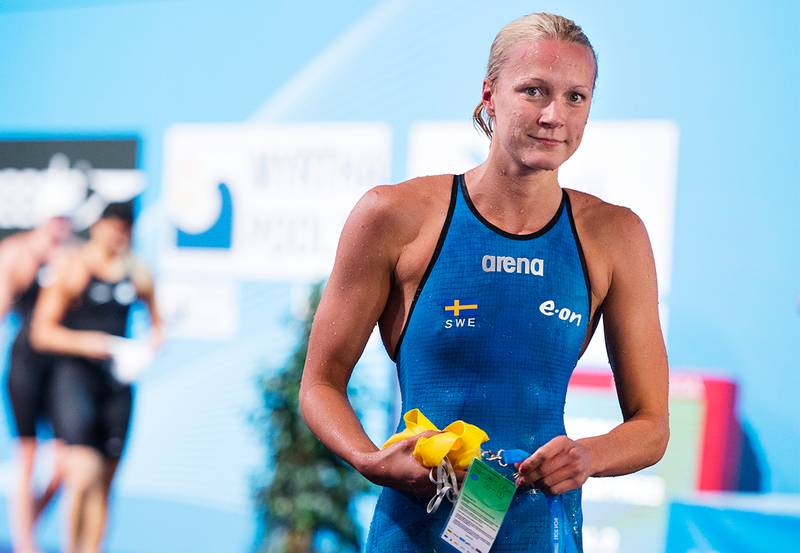 